Educación no formalDe Wikipedia, la enciclopedia librehttp://es.wikipedia.org/wiki/Educaci%C3%B3n_no_formal   Se entiende como educación no formal el conjunto de aprendizajes que se da con ayuda de procesos, medios e instituciones específicas y diferenciadamente diseñados en función de objetivos explícitos de formación o de instrucción, que no están directamente dirigidos a la obtención de los grados propios del sistema educativo institucionalizado.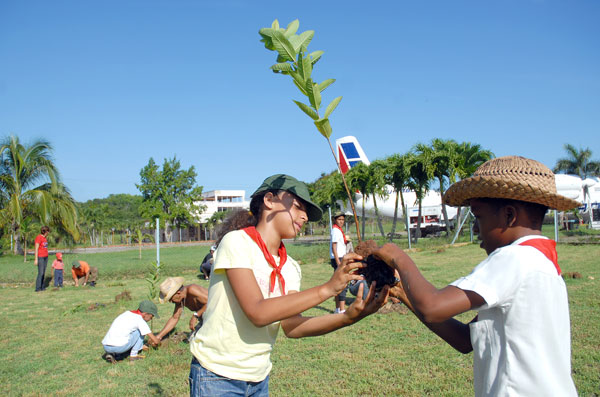 Definición La educación no formal es aquella que tiene lugar en procedimientos que se apartan, con mayor o menor medida, de las formas canónicas o convencionales de la escuela. También la denominan como “enseñanza no convencional” o “educación abierta”. Este tipo de educación está inserto en la tripartición del universo educativo dividido en educación formal, informal y no formal.Algunas de las características de ésta es que suele ser más flexible y dinámica, no está restringida a un espacio o tiempo específicos por lo que permite la educación a distancia, la inclusión de personas a la formación educativa, pues requiere en muchos casos de competencias y recursos tecnológicos, no lleva una secuencia necesariamente pero permite exponer a las personas a un constante aprendizaje, es decir, no se limita el aprendizaje a una edad determinada como lo hace el sistema formal de educación.Clasificación y distinción entre los tipos de educación   P. H. Coombs, en su obra The World Educational Crisis, hizo énfasis en la necesidad de desarrollar medios educativos diferentes a los convencionalmente escolares.    A los cuales etiquetó indistintamente como “informales” y “no formales”. Con estas denominaciones pretendía designar la diversidad de procesos educativos no escolares situados al margen del sistema de la enseñanza reglada. Era poco operativo que una sola expresión designara al excesivamente amplio y diverso sector educativo no escolar. Por ejemplo, que formaran parte de una misma categoría pedagógica un programa de alfabetización de adultos y la lectura recreativa de una novela. De esta manera se comenzaron a utilizar de manera diferenciada los conceptos de educación “no formal” e “informal”.Los conceptos quedaron definidos de la siguiente manera:Educación formal como “el sistema educativo altamente institucionalizado, cronológicamente graduado y jerárquicamente estructurado que se extiende desde los primeros años de la escuela primaria hasta los últimos años de la universidad”.Educación no formal como “toda actividad organizada, sistemática, educativa, realizada fuera del marco oficial del sistema oficial, para facilitar determinadas clases de aprendizaje a subgrupos particulares de la población, tanto adultos como niños”.Educación informal como “un proceso que dura toda la vida y en el que las personas adquieren y cumulan conocimientos, habilidades, actitudes y modos de discernimiento mediante las experiencias diarias y su relación con el medio ambiente”.La educación actual y la educación no formal como alternativa La tradicional manera en que la escuela ha educado desde su invención ha creado algunos huecos que hoy vuelve pertinente y necesaria una nueva manera de aprender, ya que la constante innovación cultural y tecnológica ha permitido a los estudiantes ser los artífices de sus propios procesos de enseñanza-aprendizaje.Antecedentes de la Educación No formalSe empezó a hablar insistentemente de “educación no formal” hacia finales de los años sesenta, cuando algunos análisis macroeducativos estaban detectando lo que entonces se denominó la “crisis mundial de la educación”. “Crisis” que era especialmente de los sistemas formales de educación, más que de la educación en general. Uno de los diagnósticos que se derivaban de los análisis sobre esta crisis era que la sola expansión del aparato escolar no serviría como único recurso para atender a las expectativas sociales de formación y aprendizaje.     A pesar de que ya se habían cuestionado determinados tipos de escuela (“tradicional”, autoritaria, clasista, etc.), fue hasta finales de los años sesenta y durante los setenta que una ola de análisis crítico impactó las distintas concepciones sobre la razón de ser de la institución escolar.    Algunas de estas corrientes incluyen: la desescolarización (Illich, Reimer, P. Goodman o J. Holt), el paradigma de la reproducción (Althusser, Bourdieu y Passeron, Baudelot y Establet, Bowles y Gintis, Bernstein) y de la Pedagogía Institucional (Lobrot, Lapassade, Loureau).     A raíz de estas reflexiones se determinó que la escuela, a pesar de ser una institución histórica, no es inamovible ni determinante en la educación. En otras palabras, no se trata de la única fuente proveedora de aprendizaje. De tal modo, se derivó la necesidad de crear, paralelamente a la escuela, otros medios y entornos educativos complementarios. Estos recursos son los que en su momento se propuso denominar como “no formales”.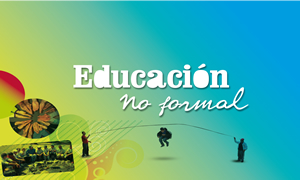 Incorporación de las TIC a la educación    Existe un constante deseo de incluir las nuevas tecnologías a la educación, en especial las relacionadas con la informática, lamentablemente no se han obtenido los resultados deseados en muchos casos y esto es por varias razones. Si bien la tecnología tiene o puede tener un sentido educativo y ser de gran ayuda no va a resarcir los huecos que el sistema educativo tiene.    La constante al momento de incluirlos estos medios en el aula es con la idea de que al abastecer de tecnología o computadoras los procesos se detonarán automáticamente y eso no es así, a esto se le llama determinismo tecnológico, es decir, pensar que la tecnología hará todo el trabajo. Es innegable que la tecnología está ahí y que puede (o está) ser de gran ayuda para la educación pero se necesita una planificación y capacitación, además de revisar cómo será la inclusión y qué competencias se buscan o deben desarrollar para poder usarlos en la educación tradicional.    En el caso de la educación no formal supone una ventaja que no esté constreñida y que la misma flexibilidad suponga una gran variedad de usos aun así se debe pensar en que el uso de estos medios o su incorporación al aprendizaje supone competencias nuevas y habilidades para lidiar con grandes cantidades de información así como las nuevas dinámicas que una plataforma como Internet supone.   Además de las competencias y habilidades en el uso de la tecnología también se debe pensar en los cambios culturales, el nivel de acceso y la facilidad para trabajar en plataformas tecnológicas, esto ya plantea un gran problema.    En México y en todo el mundo no es la gran mayoría la que tiene acceso al uso de TIC y esto se conoce como brecha digital, que es la diferencia de accesibilidad de la sociedad a recursos de cómputo, internet y telecomunicaciones, fenómeno cada vez más pronunciado debido al desarrollo en desequilibrio, el cual es factor de influencia en la distribución no únicamente de las tecnologías y riquezas sino también de los servicios más básicos y elementales como la propia electricidad. La aparición de la brecha digital comienza con el uso y desarrollo de las telecomunicaciones así como en el manejo y uso de la información, pero su principal influencia es la popularización del internet.    El problema de la brecha digital no es únicamente el fenómeno de acceso a la red y a la información, es un reto para los dirigentes y funcionarios encargados de establecer e impulsar políticas que tiendan a disminuir la inequidad e injusticia social. Los problemas que se generan debido a que cierta fracción de la población tiene acceso a recursos que otra carece no son nuevos. El fenómeno de la brecha digital se refiere a desajustes en las habilidades educativas tecnológicas y de accesibilidad desigual tanto a tecnologías como a servicios para el uso de las mismas, es importante tomar en cuenta también que la brecha varía de acuerdo a diferencias geográficas, generacionales y de recursos.Nuevas necesidades educativas para la “sociedad de la información”La educación en la sociedad de la información requiere de nuevas competencias y alfabetizaciones. Comúnmente en la escuela sólo se otorga importancia a la alfabetización tecnológica, sin embargo se requiere de otras competencias que sean complementarias para hacer uso de la tecnología en cualquier ambiente. La enseñanza de TIC como asignatura escolar sigue estando dominada por la práctica de “habilidades” descontextualizadas, dejando de lado una perspectiva crítica respecto de la tecnología como oportunidad creativa de su uso   . La educación para los medios es un tipo de alfabetización y alternativa que pone en cuestión el uso instrumental de los medios como un “material didáctico” neutral. Por el contrario, la educación para los medios ofrece conocimientos fundamentales acerca de las operaciones de las industrias de los medios, sobre los modos en que la industria se dirige a los diversos públicos. Asimismo, es una alternativa para aprender la forma en que los medios crean significados y placer, cómo representan el mundo y cómo plasman ideologías y valores particulares.    Además de que actualmente la producción de contenidos no se da sólo de los grandes medios para todo el público, también se da por parte de los públicos e incluso se hacen adaptaciones de las propuestas de los medios tradiciones por los usuarios. Se ha insertado un nuevo rol, el de "prosumidores", que son quienes "producen y consumen" al mismo tiempo. Este aspecto evidencia el sentido crítico que como públicos se ha adquirido, pone a la creatividad como un elemento importante en la educación mediática.Algunos ejemplos de la incorporación de TICCada vez es más normal ver tecnología en el aula. Las computadoras son ya una herramienta imprescindible de estudiantes o maestros pero en las escuelas y en el proceso de aprendizaje aún no es claro el ¿Cómo se deben incorporar? Es por eso que consideramos que algunos ejemplos de contexto o de aplicación podrían ayudar a entender mejor el fenómeno o darnos alguna idea de cómo hacerlo nosotros mismos.Paradigma del Sistema educativohttp://www.youtube.com/watch?v=AZ3JmuaUrxshttp://www3.gobiernodecanarias.org/medusa/wiki/index.php/P%C3%A1gina_principal     Es la propuesta "Wiki clic Escuela 2.0" donde podemos ver la plataforma que tiene por objeto desarrollar habilidades de colaboración en los miembros de la comunidad educativa, y que ellos mismos generen propuestas de textos trabajos colaborativos, etc. De esta forma, se observa que (por lo menos en lo que queda descrito en sus objetivos) se aproxima a la educación de una cultura 2.0. Si bien se preocupa por las nuevas formas de relacionarse y compartir el conocimiento, habría que reflexionar sobre si educa a los sujetos en otros ámbitos y no sólo reproduce esquemas propios de una educación formal de un modelo tradicional.http://www.dimetecnologia.com/El que los dispositivos sean touch representa una ventaja que debe estar al alcance de todos y usarse para todos los públicos sobre todo para quienes tienen una capacidad visual diferente o algún otro problema para el “normal” proceder en sociedad.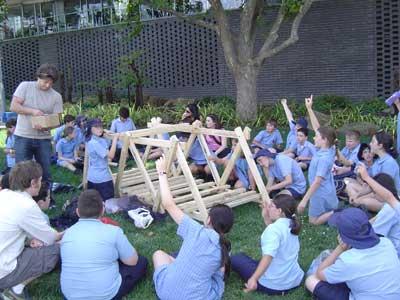 La educación desde la comunicaciónEl desarrollo de las nuevas tecnologías de la información y la comunicación y la digitalización hacen posible la puesta de un lenguaje común y permiten desde el ámbito educativo pensar en una sociedad educativa. Debe existir una existir una consideración de las nuevas tecnologías no como medios de información sino como estrategias de conocimiento.    Así las NTIC impulsan una nueva forma de gestión del conocimiento, una más horizontal y democrática y se proponen como herramientas que potencializan las interacciones y flujos comunicacionales. En este contexto una educación pensada desde la comunicación supone la ruptura del modelo tradicional formal vertical buscando un modelo que apuesta por una comunicación donde los alumnos son productores de información y conocimiento.   Esta postura concibe al estudiante capaz de confrontar la utilidad de su trabajo, su entrega intelectual, social y humana. La educación desde la comunicación debe potencializar el auto aprendizaje y co-aprendizaje e impulsar la autonomía de los estudiantes en su aprender a aprender. En este sentido, el desarrollo en un grupo potencializa las capacidades autogestoras, donde el saber se constituye como un producto social que debe ser compartido y comunicado.    Aún en este escenario la figura del profesor no desaparece del todo, éste se vuelve un guía para el estudiante, el cual lo orienta y se mueve en una dimensión más dinámica de interacciones.Nuevas formas de alfabetizar: Modelos contemporáneosAsí, a partir de las NTIC se requieren nuevas alfabetizaciones que capaciten al sujeto como ser crítico, autónomo frente a la información que se le presenta en línea, hacer de los sujetos consumidores responsables. Por un lado, se les forme para la socialización dentro de las comunidades virtuales así como la conciencia sobre la información que hacen de conocimiento público. Va más allá de las competencias técnicas, se centra en la alfabetización frente a distintas formas de comunicación.En este sentido han surgido modelos que proponen nuevas formas de interactuar en la educación y que resignifican a los actores y sobre todo dotan de un nuevo sentido a la educación, algunas de ellas son: el aprendizaje situado, aprendizaje dialógico, la pedagogía de la esperanza o de la palabra, que ponen al centro la importancia de aprender y validan la construcción del conocimiento de forma social donde todos los participantes son capaces de aportar.Bibliografía Aparici, R. y Osuna, S (2010). “Educomunicación y cultura digital” en Aparici, R. (Coord.) Educomunicación más allá del 2.0. Barcelona: Gedisa, pp. 307-318.Buckingham, D. (2008). Más allá de la tecnología. Aprendizaje en la era de la cultura digital. Madrid: Manantial; pp. 222-229.De Oliveira, I. (2010). “Caminos de la educomunicación: utopías, confrontaciones y reconocimientos” en *Aparici, R. (Coord.) Educomunicación más allá del 2.0. Barcelona: Gedisa, pp. 151-170.Fuenzalida, V. (2005) Expectativas educativas de las audiencias televisivas. Buenos Aires: Norma; pp.13-50.Martín Barbero, J. (2001) La Educación desde la comunicación. Buenos Aires: Norma.Prieto Castillo, D. (2010). “Construir nuestra palabra de educadores” en Aparici, R. (Coord.) Educomunicación más allá del 2.0. Barcelona: Gedisa, pp. 27-40.Trilla, J. et al. (2003). La educación fuera de la escuela. Ámbitos no formales y educación social. Barcelona: Ariel Educación.Otras referenciasCorchón Álvarez, Eudaldo, La escuela en el medio rural, Ed. Davinci, 2005.Trilla, Jaime, La educación fuera de la escuela, Ed. Planeta, 1985.http://wiludoki.org.arhttp://www.aulalibre.es/spip.php?article38http://dineba.minedu.gob.pe/xtras/educacion_no_formal_ambiente.pdfhttp://redalyc.uaemex.mx/redalyc/pdf/440/44027114.pdfhttp://www.alcaldiabogota.gov.co/sisjur/normas/Norma1.jsp?i=1319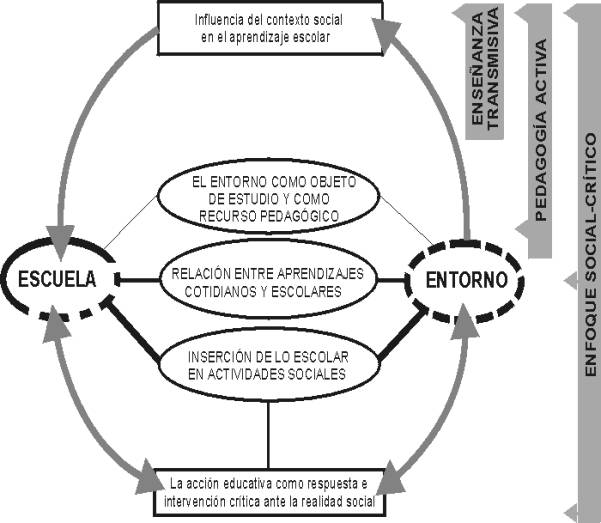 